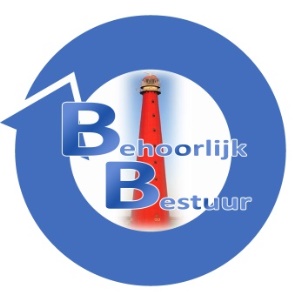 Den Helder, 12-06-2020Schriftelijke Vragen Behoorlijk Bestuur omtrent VERKEERSVEILIGHEIDSPLAN conform art. 36 Reglement van Orde.
Geacht college van B&W,POLITIE: GEMEENTEN MOETEN VERKEERSVEILIGHEIDSPLAN HEBBENVerkeersveiligheid zou gemeentelijk moeten worden geregeld. In de landelijke media kwam naar voren dat de Politie adviseerd dat alle gemeenten in ons land een verkeersveiligheidsplan zouden moeten hebben of opstellen. Op die manier kan de politie volgens eigen zeggen beter handhaven en maatregelen eisen op plekken waar de meeste slachtoffers en (ernstig) gewonden vallen.Deze berichtgeving bracht Behoorlijk Bestuur op de volgende vragen;Beschikt onze gemeente over een verkeersveiligheidsplan? Zo nee waarom niet? En bent u van plan deze alsnog op te stellen?Zo ja wanneer is deze vastgesteld en is deze nog actueel? Bent u het met Behoorlijk bestuur eens dat verkeersveiligheid belangrijk is en dit een  prioriteit zou moeten zijn? Waarom is een verkeersveiligheidsplan niet meegenomen in bv het Beheerplan Verkeer? Namens de fractie van behoorlijk Bestuur,S.Hamerslag